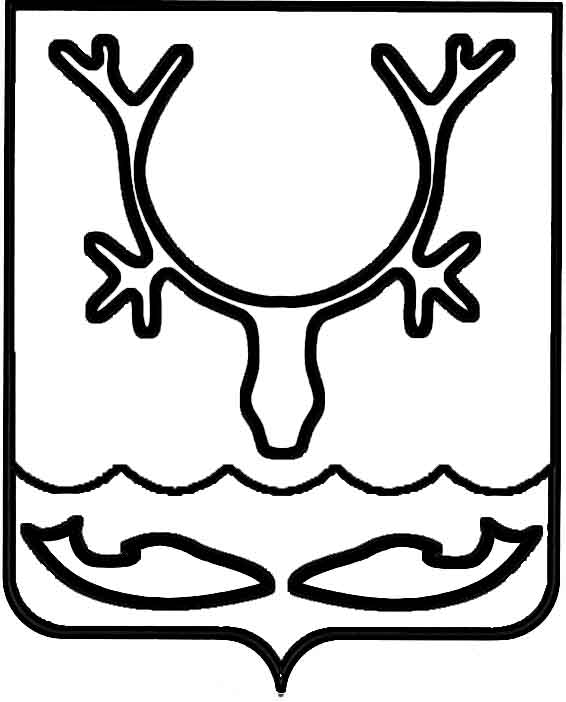 Администрация МО "Городской округ "Город Нарьян-Мар"ПОСТАНОВЛЕНИЕот “____” __________________ № ____________		г. Нарьян-МарВ целях обеспечения единого подхода к составлению, утверждению                     и установлению показателей планов (программ) финансово-хозяйственной деятельности муниципальных унитарных предприятий МО "Городской округ "Город Нарьян-Мар", повышения эффективности их работы, усиления контроля                      за деятельностью муниципальных унитарных предприятий Администрация МО "Городской округ "Город Нарьян-Мар"П О С Т А Н О В Л Я Е Т:Внести изменения в Порядок составления, утверждения и установления показателей планов (программ) финансово-хозяйственной деятельности муниципальных унитарных предприятий МО "Городской округ "Город             Нарьян-Мар", утвержденный постановлением Администрации МО "Городской округ "Город Нарьян-Мар" от 23.04.2014 № 1153:1.1.	Абзац четвертый пункта 2 приложения исключить.1.2.	Слова пункта 4 приложения ", до 1 ноября" заменить на слова                   ", до 1 декабря".1.3.	Пункт 5 приложения изложить в следующей редакции:"5.	Администрация МО "Городской округ "Город Нарьян-Мар", в лице управления экономического и инвестиционного развития Администрации МО "Городской округ "Город Нарьян-Мар", проводит анализ представленного проекта плана ФХД муниципального унитарного предприятия и в случае наличия замечаний и предложений направляет их в адрес руководителя муниципального унитарного предприятия в срок до 10 декабря года, предшествующего плановому.".Пункт 6 приложения изложить в следующей редакции:"6.	Администрация МО "Городской округ "Город Нарьян-Мар" ежегодно утверждает план ФХД муниципального унитарного предприятия на следующий год до 25 декабря текущего года.".1.5.	Слова первого абзаца пункта 7 приложения ", до 20 числа месяца," заменить на слова ", до 10 числа второго месяца,".1.6.	Слова пункта 8 приложения "до 10 числа" заменить на слова                    "до 25 числа".1.7.	Пункт 10 приложения изложить в следующей редакции:"10.	Корректировка плана ФХД муниципального унитарного предприятия        на текущий год, а также (при необходимости) уточнение показателей деятельности муниципального унитарного предприятия проводятся после сдачи полугодового отчета о выполнении утвержденного плана ФХД, но не более одного раза в год. Изменения в план ФХД муниципального унитарного предприятия готовятся руководителем муниципального унитарного предприятия и утверждаются в порядке, установленном для утверждения плана ФХД муниципального унитарного предприятия.".Настоящее постановление вступает в силу с момента подписания, подлежит официальному опубликованию и распространяется на правоотношения, возникшие с 01 января 2014 года.2306.20141617О внесении изменений в Порядок составления, утверждения и установления показателей планов (программ) финансово- хозяйственной деятельности муниципальных унитарных предприятий МО "Городской округ "Город Нарьян-Мар"Глава МО "Городской округ "Город Нарьян-Мар" Т.В.Федорова